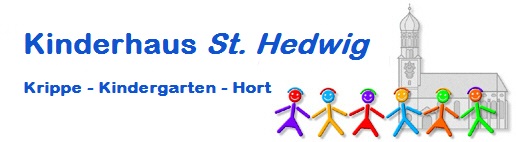 Hygiene-SchutzkonzeptDie Kinder werden in festen Gruppen, mit gleichbleibendem Betreuungspersonal, nach den vorgegebenen Richtlinien betreut.Besuche der Kinder untereinander sind nicht möglich.Im Garten hält sich immer nur eine Gruppe auf, max. 20 Kinder wenn räumliche Trennung der Gruppen  möglich ist.Keine Nutzung von Gemeinschaftsräumen ohne vorherige Zwischendesinfektion.Den Kindergartenkindern werden je Gruppe separate Sanitäranlagen (Toilette, Waschbecken) zur Verfügung gestellt Eine Begegnungen der Gruppen muss vermieden werden.Im Hort betritt immer nur ein Kind den Sanitärbereich (gekennzeichnet durch eine Ampel). Desinfektionsmittel steht in jeder Gruppe, Sanitärbereich und im Eingangsbereich zur Verfügung.Für externe Personen ist das Betreten des Hauses nur in Ausnahmefällen nach  Absprache mit dem Personal  möglich.Beim Eintreten und Verlassen der Einrichtung müssen die Hände desinfiziert werden.Die Gruppenräume werden regelmäßig gelüftet.Zusätzlich zur allgemeinen Reinigung werden zusätzliche Desinfektionsmaßnahmen durchgeführt (Desinfektion der Türblätter und Griffe, Zwischenreinigung siehe „Hygienemaßnahmen für Personal und Kinder“)Alle Mitarbeiter haben von den aktuellen Hygienemaßnahmen Kenntnis (Aushang der Hygienemaßnahmen für Personal und Kinder in allen Gruppen).Stand: 18.05.2020